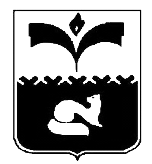 ДУМА ГОРОДА ПОКАЧИХанты-Мансийского автономного округа – ЮгрыРЕШЕНИЕот   27.08.2015  					                                        №   63  В соответствии с Бюджетным кодексом Российской Федерации, приказами Департамента финансов Ханты – Мансийского автономного округа - Югры от 05.12.2008 № 227/1-о «Об утверждении Порядка составления и ведения сводной бюджетной росписи бюджета автономного округа и бюджетных росписей главных распорядителей средств бюджета автономного округа (главных администраторов источников финансирования дефицита бюджета автономного округа)» и от 12.12.2014 № 30-нп «О Порядке определения перечня и кодов целевых статей и видов расходов бюджетов, финансовое обеспечение которых осуществляется за счет межбюджетных субсидий, субвенций и иных межбюджетных трансфертов, имеющих целевое назначение, предоставляемых из бюджета Ханты-Мансийского автономного округа - Югры муниципальным районам и городским округам Ханты-Мансийского автономного округа - Югры, на 2015 - 2017 годы», Уставом города Покачи, Дума города  РЕШИЛА:Внести в решение Думы города Покачи от 01.12.2014 № 110 «О бюджете города Покачи на 2015 год и плановый период 2016 и 2017 годов» (газета «Покачевский вестник» от  05.12.2014 № 49, от 10.04.2015 № 15, от 05.06.2015 № 23, от 19.06.2015 № 25) следующие изменения:статью 1 Бюджета города Покачи на 2015 год и плановый период 2016 и 2017 годов изложить в следующей редакции:«Статья 1. Основные характеристики бюджета города Покачи на 2015 год и на плановый период 2016 и 2017 годов1. Утвердить основные характеристики бюджета города Покачи на 2015 год:1) прогнозируемый общий объем доходов бюджета городского округа в сумме 1 миллиард 146 миллионов 311 тысяч 615 рублей 02 копейки, в том числе без учета утвержденного объема безвозмездных поступлений и (или) поступлений налоговых доходов по дополнительным нормативам отчислений в сумме 297 миллионов 059 тысяч 102 рубля 56 копеек;2) общий объем расходов бюджета городского округа в сумме 1 миллиард 252 миллиона 905 тысяч 222 рубля 50 копеек;3) дефицит бюджета городского округа в сумме 106 миллионов 593 тысячи 607 рублей 48 копеек;4) верхний предел муниципального внутреннего долга городского округа на 01.01.2016 в сумме 242 миллиона 481 тысяча 072 рубля 81 копейка, в том числе верхний предел долга по муниципальным гарантиям 0 рублей 00 копеек;5) предельный объем муниципального долга городского округа в сумме 308 миллионов 587 тысяч 502 рубля 56 копеек.2. Утвердить основные характеристики бюджета города Покачи на плановый период 2016 и 2017 годов: 1) прогнозируемый общий объем доходов бюджета городского округа на 2016 год в сумме 1 миллиард 109 миллионов 117 тысяч 300 рублей 00 копеек и на 2017 год в сумме 1 миллиард 170 миллионов 783 тысячи 800 рублей 00 копеек, в том числе без учета утвержденного объема безвозмездных поступлений и (или) поступлений налоговых доходов по дополнительным нормативам отчислений на 2016 год в сумме 306 миллионов 470 тысяч 900 рублей 00 копеек и на 2017 год в сумме 317 миллионов 485 тысяч 900 рублей 00 копеек;2) общий объем расходов бюджета городского округа на 2016 год в сумме 1 миллиард 003 миллиона 520 тысяч 025 рублей 00 копеек и на 2017 год в сумме 1 миллиард 128 миллионов 117 тысяч 665 рублей 00 копеек, в том числе условно утвержденные расходы на 2016 год в сумме 122 миллиона 472 тысячи 523 рубля 53 копейки и на 2017 год в сумме 228 миллионов 200 тысяч 858 рублей 20 копеек;3) профицит бюджета городского округа на 2016 год в сумме 105 миллионов 597 тысяч 275 рублей 00 копеек, на 2017 год в сумме 42 миллиона 666 тысяч 135 рублей 00 копеек;4) верхний предел муниципального внутреннего долга городского округа на 01.01.2017 в сумме 136 миллионов 883 тысячи 797 рублей 81 копейка, в том числе верхний предел долга по муниципальным гарантиям 0 рублей 00 копеек; на 01.01.2018 – в сумме 94 миллиона 217 тысяч 662 рубля 81 копейка, в том числе верхний предел долга по муниципальным гарантиям 0 рублей 00 копеек;5) предельный объем муниципального долга городского округа на 2016 год в сумме 306 миллионов 470 тысяч 900 рублей 00 копеек, на 2017 год в сумме - 317 миллионов 485 тысяч 900 рублей 00 копеек.»;2) пункт 1 части 4 статьи 3 Бюджета города Покачи на 2015 год и плановый период 2016 и 2017 годов изложить в следующей редакции:«1) на 2015 год в сумме 17 миллионов 034 тысячи 824 рубля 16 копеек»;3) пункт 1 части 5 статьи 3 Бюджета города Покачи на 2015 год и плановый период 2016 и 2017 годов изложить в следующей редакции:«1) на 2015 год в сумме 34 миллионов 688 тысяч 108 рублей 71 копейка»;4) пункт 1 части 8 статьи 3 Бюджета города Покачи на 2015 год и плановый период 2016 и 2017 годов изложить в следующей редакции:«1) на 2015 год в сумме 43 миллиона 476 тысяч 873 рубля 57 копеек согласно приложению 7;»; 5) пункт 1 части 9 статьи 3 Бюджета города Покачи на 2015 год и плановый период 2016 и 2017 годов изложить в следующей редакции:«1) на 2015 год:а) по подразделу «Транспорт» в сумме 18 миллионов 275 тысяч 779 рублей 62 копейки для возмещения недополученных доходов при предоставлении рейсовых пассажирских перевозок населению в границах города Покачи; б) по подразделу «Другие вопросы в области национальной экономики» в  сумме 1 миллион 904 тысячи 421 рубль 05 копеек в целях поддержки и развития малого и среднего предпринимательства и развития приоритетных направлений деятельности в этой области;в) по подразделу «Сельское хозяйство и рыболовство» в  сумме 579 тысяч 500 рублей 00 копеек в целях создания условий развития сельского хозяйства, заготовки и переработки дикоросов;г) по подразделу «Коммунальное хозяйство» в сумме 2 миллиона 650 тысяч рублей 00 копеек на реконструкцию, расширение, модернизацию, строительство объектов коммунального комплекса в части реконструкции аэросистемы КОС;д) по подразделу «Коммунальное хозяйство» в сумме 5 миллионов 000 тысяч рублей 00 копеек на возмещение недополученных доходов в связи  с оказанием услуг по водоснабжению и водоотведению;е) по подразделу «Коммунальное хозяйство» в сумме 1 миллион 200 тысяч 000 рублей 00 копеек на реконструкцию, расширение, модернизацию, строительство объектов коммунального комплекса в части капитального ремонта канализационного коллектора 3 микрорайона;ж) по подразделу «Благоустройство» в сумме 647 тысяч 800 рублей 96 копеек на возмещение расходов специализированной службе по вопросам похоронного дела, оказывающей услуги по погребению;з) по подразделу «Жилищное хозяйство» в сумме 517 тысяч 787 рублей 50 копеек некоммерческой организации «Югорский фонд капитального ремонта многоквартирных домов» на долевое финансирование проведения капитального ремонта многоквартирных домов;и) по подразделу «Коммунальное хозяйство» в сумме 5 миллионов 453 тысячи 410 рублей 19 копеек на восстановление, замену, реконструкцию и модернизацию оборудования электросетевого комплекса города Покачи;»;6) в части 8 статьи 3, в части 2 статьи 5 Бюджета города Покачи на 2015 год и плановый период 2016 и 2017 годов слова «капитального строительства» исключить;7) приложение 3 «Доходы бюджета города Покачи на 2015 год» к Бюджету города Покачи на 2015 год и плановый период 2016 и 2017 годов изложить в новой редакции, согласно приложению 1 к настоящему решению;8) приложение 3.1. «Доходы бюджета города Покачи на 2016 и 2017 годы» к Бюджету города Покачи на 2015 год и плановый период 2016 и 2017 годов изложить в новой редакции, согласно приложению 1.1. к настоящему решению;9) приложение 4 «Расходы бюджета города Покачи на 2015 год» к Бюджету города Покачи на 2015 год и плановый период 2016 и 2017 годов изложить в новой редакции, согласно приложению 2 к настоящему решению;10) приложение 4.1. «Расходы бюджета города Покачи на плановый период 2016 и 2017 годов» к Бюджету города Покачи на 2015 год и плановый период 2016 и 2017 годов изложить в новой редакции, согласно приложению 2.1. к настоящему решению;11) приложение 5 «Ведомственная структура расходов бюджета города Покачи на 2015 год» к Бюджету города Покачи на 2015 год и плановый период 2016 и 2017 годов изложить в новой редакции, согласно приложению 3 к настоящему решению;12) приложение 5.1. «Ведомственная структура расходов бюджета города Покачи на 2016 и 2017 годы» к Бюджету города Покачи на 2015 год и плановый период 2016 и 2017 годов изложить в новой редакции, согласно приложению 3.1. к настоящему решению;13) приложение 6 «Публичные нормативные обязательства города Покачи на 2015 год» к Бюджету города Покачи на 2015 год и плановый период 2016 и 2017 годов изложить в новой редакции, согласно приложению 4 к настоящему решению;14) приложение 7 «Объем межбюджетных трансфертов, полученных из других бюджетов на 2015 год» к Бюджету города Покачи на 2015 год и плановый период 2016 и 2017 годов изложить в новой редакции, согласно приложению 5 к настоящему решению;15) приложение 8 «Объем финансирования программ города Покачи на 2015 год» к Бюджету города Покачи на 2015 год и плановый период 2016 и 2017 годов изложить в новой редакции, согласно приложению 6 к настоящему решению;16) приложение 8.1.  «Объем финансирования программ города Покачи на плановый период на 2016 и 2017 годы» к Бюджету города Покачи на 2015 год и плановый период 2016 и 2017 годов изложить в новой редакции, согласно приложению 6.1. к настоящему решению;17) приложение 9 «Объем бюджетных инвестиций в форме капитальных вложений в объекты капитального строительства на 2015 год» к Бюджету города Покачи на 2015 год и плановый период 2016 и 2017 годов изложить в новой редакции, согласно приложению 7 к настоящему решению;18) приложение 10 «Источники финансирования дефицита бюджета города Покачи на 2015 год» к Бюджету города Покачи на 2015 год и плановый период 2016 и 2017 годов изложить в новой редакции, согласно приложению 8 к настоящему решению;19) приложение 10.1. «Источники финансирования дефицита бюджета города Покачи на 2016 и 2017 годы» к Бюджету города Покачи на 2015 год и плановый период 2016 и 2017 годов изложить в новой редакции, согласно приложению 8.1. к настоящему решению;20) приложение 11 «Программа внутренних муниципальных заимствований города Покачи на 2015 год» к Бюджету города Покачи на 2015 год и плановый период 2016 и 2017 годов изложить в новой редакции, согласно приложению 9 к настоящему решению;21) приложение 11.1 «Программа внутренних муниципальных заимствований города Покачи на 2016 год» к Бюджету города Покачи на 2015 год и плановый период 2016 и 2017 годов изложить в новой редакции, согласно приложению 9.1. к настоящему решению;22) приложение 12. «Структура муниципального долга города Покачи на 2015 год» к Бюджету города Покачи на 2015 год и плановый период 2016 и 2017 годов изложить в новой редакции, согласно приложению 10 к настоящему решению.Настоящее решение вступает в силу со дня его подписания.Обнародовать настоящее решение путем  его размещения на специальном стенде в читальном зале городской библиотеки в срок не позднее 3 рабочих дней после его подписания в установленном порядке.Контроль за выполнением решения возложить на постоянную комиссию Думы города по бюджету, налогам и финансовым вопросам (председатель Л.Н.Мананкова).О внесении изменений в решение Думы города Покачи от 01.12.2014 № 110  «О бюджете города Покачи на 2015 год  и плановый период 2016 и 2017 годов»Глава города Покачи                      Р.З. Халиуллин __________________________ Исполняющий обязанности председателя Думы города ПокачиС.А. Дмитрюк_________________________________